СПИСЪКс промяна на график на временен пункт за раздаване на продукти в област Плевен (промяната е отразена с  червен цвят) 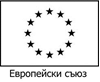 №по редВременни пунктове/населено място/Адрес на пунктоветеПериод на раздаване/начална и крайна дата на раздаване/Плевен Плевен Плевен Плевен 1Плевен - градгр. Плевен, ул.”П.Р.Славейков”№ 5002.11.2020 г. – 30.11.2020 г.2Плевен - селагр. Плевен, ул. ”Северна № 1 – стоково тържище 14.10.2020 г. – 29.10.2020 г.3Долна Митрополиягр. Долна Митрополия, ул. ”Цоньо Матев”№ 520.10.2020 г. – 06.11.2020 г.4Долни Дъбникгр. Долни Дъбник, ул. ”Ген.  Ганецки” № 223.10.2020 г. – 10.11.2020 г.5Беленегр. Белене, ул. ”Украйна” № 115.10.2020 г. – 23.10.2020 г.6Левскигр. Левски, ул.”Н. Вапцаров”№ 1-спортна зала26.10.2020 г. – 16.11.2020 г.7Червен бряггр. Червен бряг, читалище „Н. Й. Вапцаров”15.10.2020 г. – 30.10.2020 г.  и от05.11.2020 г. до 05.11.2020 г.8Искъргр. Искър, ул. ”Хр. Ботев” № 17 А20.10.2020 г. – 05.11.2020 г.9Кнежагр. Кнежа, ул. ”23-ти септември”№ 117.10.2020 г. – 05.11.2020 г.10Гулянцигр. Гулянци, ул. „Г. С. Раковски” № 415.10.2020 г. – 27.10.2020 г.11Пордимгр. Пордим, ул. ”Иван Божинов ”№ 116.10.2020 г. – 23.10.2020 г.12Никополгр. Никопол, ул. ”Ал. Стамболийски” № 516.10.2020 г. – 07.11.2020 г.